          Консультации для родителей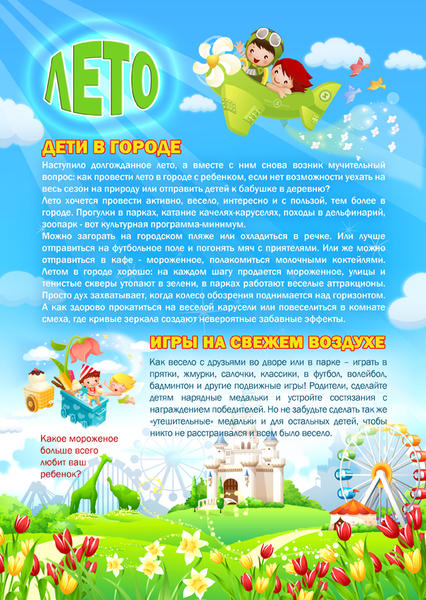 Подготовила:Казанцева В.Н.